Programm
November 4th – 5th 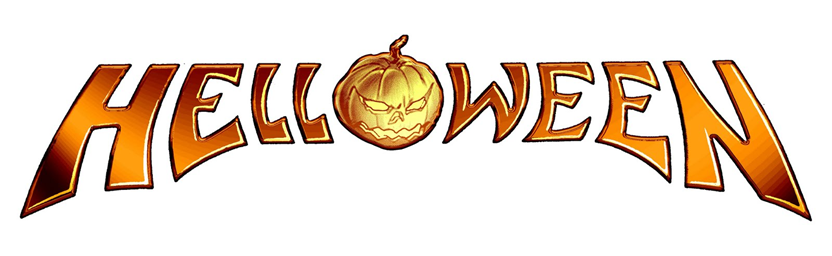 SATURDAY, NOVEMBER 4th Competition starts at 09:00 in the morning. (Depending on number of participants time can vary)Competition NR. 1. Against the clock. Art.: 238.2.1 Up to 80cm. Competition NR. 2. 
Art.: Up to 100cm. Competition NR. 3. Against the clock. 
Art.: 238.2.1 Up to 110cm. Competition NR. 4. II phases
Art.: 274.5.6 Up to 120cm. Competition NR. 5. Against the clock.
Art.: 238.2.1 Up to 130cm.  SUNDAY, NOVEMBER 5d. Competition starts at 09:00 in the morning. (Depending on number of participants time can vary)Competition NR. 6. 
Art.:. 90cm. Competition NR. 7. II phases
Art.: 274.5.3 Up to 105cm. Competition NR. 8. II phases
Art.: 274.5.6 Up to 115cm Competition NR. 9. Accumulator with Joker
Art.: 269.5. 120cm. Joker (130cm.)Competition NR. 10. Competition with jump-off 
Art.: 238.2.2 130cm (Jump off 135cm.) INFORMATIONFirst 5 places will be awarded (money prize, sponsors gifts, rosettes) The number of competitions may vary depending on the number of participants.+370 (656) 24 197, +370 (670) 48 845 Email: equestrian@harmonypark.lt